LAKE PARK  COUNCIL MINUTES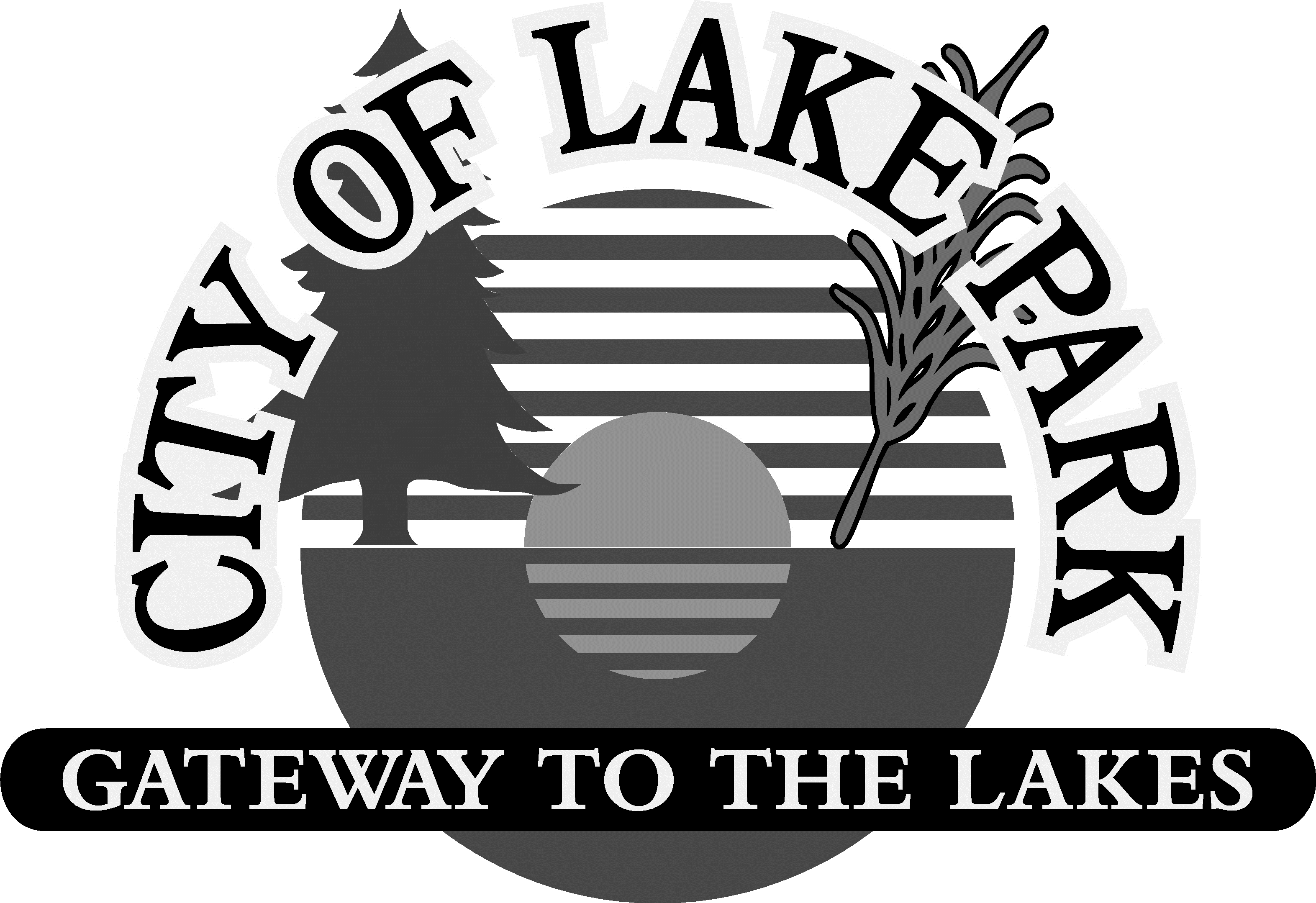 2032 2nd Street, Lake Park, MN 56554November 29th, 2023 - 6:00 pmCALL TO ORDER and ROLL CALLMeeting was called to order by Mayor Beaudine at 6:00 PM at the Lake Park City Center.Members Present: Anderson, Wittrock, Beaudine, Ronning, Members Absent: MayerStaff: Mikkelsen, Ramstad Skoyles, Stark, Olson, Guests: LOUDERMILL HEARINGOpen hearing at 6:00 pmDiscussion on dissolving 2nd Assistant Manager Position due to financial reasons. The position will be dissolved on January 31, 2024. Employee has option to continue to work part time as bartender/waitress. Employee will receive a separate check from payroll check for 100% of the comprehensive, sick and vacation time that has been earned. Full pay for comprehensive, sick and vacation will be paid if end date is before January 31, 2024.M/S/CU: Anderson/Beaudine to terminate Kelly Stark because the 2nd Assistant Manager Position is being dissolved at Lake Park Liquors on January 31, 2024 due to financial impacts.Closed hearing at 6:14 pm.LIQUOR STORE POSITIONEmployee had questions on health insurance, PERA and severance package. Discussion. No severance package will be offered. Mikkelsen will contact BCBS and PERA and report findings to council and staff. M/S/CU: Wittrock/Ronning adjourned at 6:46 pm.